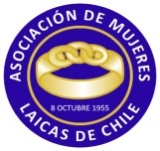 ASOCIACIÓN DE MUJERES LAICAS DE CHILEFundada el 08 de Octubre 1955